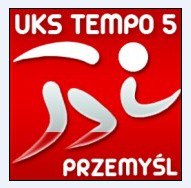 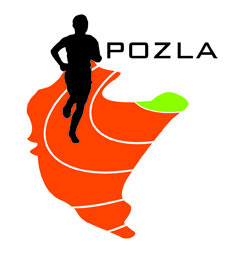 REGULAMIN ZAWODÓWORGANIZATOR:		Podkarpacki Okręgowy Związek Lekkiej Atletyki,
					UKS Tempo 5 Przemyśl
TERMIN I MIEJSCE:		17.06.2021 (czwartek) – godz. 16.30                                                          Stadion szkolny „Juwenia”  w Przemyślu ul. Dworskiego 98 PROGRAM ZAWODÓW: 	KOBIETY:: 		100m, 300m, 600m, 1000m, 80m ppł, w dal (strefa), wzwyż, kula 2kg
MĘŻCZYŹNI:				100m, 300m, 600m, 1000m, 100m ppł, w dal (strefa), wzwyż, kula 4kg
	UCZESTNICTWO: 		Rywalizacja dla zawodników z kategorii wiekowych U-14 i młodszych. 
 					Prawo startu mają wyłącznie zawodnicy zrzeszeni w klubach 
 					woj. podkarpackiego, posiadający aktualne badania lekarskie Warunkiem  
 					przyznania medali w ramach Mistrzostw	jest ukończenie konkurencji   
 					przez min. 3 zawodników. Zawodnik w ramach Mistrzostw ma prawo startu 
 					w 2 konkurencjach.Organizator nie dopuszcza startu zawodników starszych (2007 i starsi).  ZGŁOSZENIA:		obowiązuje wyłącznie system zgłoszeń elektronicznych pod adresem: 						http://starter.pzla.pl/ 
					system zgłoszeń otwarty jest do godz. 20.00 w dniu 15.06.2021					Nie będzie możliwości dopisywania zawodników poza systemem  
 					zgłoszeń.NAGRODY:			za miejsca I-III medale (Mistrzostwa woj. Podkarpackiego U-14)	FINANSE: 			Koszty organizacyjne zawodów pokrywają organizatorzy, koszty osobowe – zgłaszające kluby lub inne organizacje,
Uwagi:Obowiązkowe numery startowe.Komunikat zawodów po mityngu, do pobrania ze strony internetowej POZLA Wszystkie biegi odbędą się w seriach na czasZgodnie z art. 38 „Ustawy o Sporcie” z 25.06.2010r. obowiązek ubezpieczenia zawodników od NNW należy do klubu, którego zawodnik jest reprezentantemZawodnik przystępując do startu w zawodach oświadcza, że:- zapoznał się z treścią niniejszego Regulaminu i zobowiązuje się do jego przestrzegania.- wyraża zgodę na nieodpłatne utrwalenie wizerunku w formie rejestracji foto i video, a także publikację i udostępnienie wizerunku w dokumentach sprawozdawczych, wydawnictwach oraz w Internecie przez Podkarpacki Okręgowy Związek Lekkiej AtletykiInterpretacja regulaminu należy do organizatorów, kwestie sporne rozstrzyga organizator